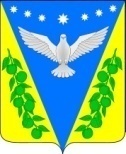 Совет Успенского сельского поселенияУспенского района55 сессияРЕШЕНИЕот ___________ 2022 года  				                                            №___с. УспенскоеО внесении изменений в решение Совета Успенского сельского поселения Успенского района от 25 марта 2016 года № 118 «Об утверждении Реестра муниципального имущества  Успенского сельского поселения Успенского района и Положения об учете муниципального имущества и ведении реестра муниципального имущества Успенского сельского поселения Успенского района»В целях осуществления полномочий по владению, пользованию и распоряжению имуществом, находящегося в муниципальной собственности Успенского сельского поселения Успенского района, в соответствии со статьями 209, 215 Гражданского кодекса Российской Федерации, Федеральным законом от 6 октября 2003 года №131-ФЗ «Об общих принципах организации местного самоуправления в Российской Федерации», а также Уставом Успенского сельского поселения Успенского района, Совет Успенского сельского поселения Успенского района  р е ш и л:1. Внести в решение Совета Успенского сельского поселения Успенского района от 25 марта 2016 года № 118 «Об утверждении Реестра муниципального имущества  Успенского сельского поселения Успенского района и Положения об учете муниципального имущества и ведении реестра муниципального имущества Успенского сельского поселения Успенского района» (далее - Решение) следующие изменения:1.1. Раздел 6 пункт 6.1. подпункт 6.1.2. Порядок создания и управления муниципальными унитарными предприятиями и муниципальными учреждениями к Решению (далее – Порядок) изложить в следующей редакции:«Раздел 6 пункт 6.1. подпункт 6.1.2 Муниципальные унитарные предприятия, за исключением социально значимых, обязаны перечислять 30% чистой прибыли, остающейся после уплаты налогов и иных обязательных платежей, в местный бюджет (бюджет сельского поселения).Персональную ответственность за своевременное поступление в местный бюджет (бюджет сельского поселения) вышеуказанной части прибыли несет руководитель муниципального предприятия.Перечень социально значимых муниципальных предприятий, частично или полностью освобождаемых от перечисления части чистой прибыли в местный бюджет (бюджет сельского поселения), ежегодно утверждается Советом сельского поселения  по представлению главы администрации сельского поселения.».1.2. Раздел 6 пункт 6.3. подпункт 6.3.1 абзац 19 Порядка изложить в следующей редакции:«Раздел 6 пункт 6.3. подпункт 6.3.1 абзац 19 осуществляет контроль за отчислением 30% чистой прибыли муниципальных предприятий в местный бюджет (бюджет сельского поселения).».        1.3. Раздел 6 пункт 6.3. подпункт 6.3.9 абзац 4 Порядка изложить в следующей редакции:	«Раздел 6 пункт 6.3. подпункт 6.3.9 абзац 4отчисление 30% чистой прибыли в местный бюджет (бюджет сельского поселения).».2. Обнародовать настоящее решение в соответствии с Уставом Успенского сельского поселения Успенского района и разместить на официальном сайте Успенского сельского поселения Успенского района.3. Контроль за выполнением настоящего решения оставляю за собой.4. Решение вступает в силу со дня его официального обнародования.Глава Успенского сельского поселения Успенского района                                                 В.Н.ПлотниковаПредседатель Совета Успенского сельского поселенияУспенского района                                                                       С.И.ШвабПроект подготовлен и внесен:Юрист администрацииУспенского сельскогопоселения Успенского района                                                   М.С. РудомановаПроект согласован:Заместитель главы администрации Успенского сельского поселения Успенского района                                                   Л.В. ЗиньковскаяГлавный специалистадминистрации  Успенского сельского поселения      Успенского района                                                                      Е.Н. Пирогова